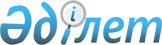 О признании утратившими силу некоторых решений Жанибекского районного маслихатаРешение Жанибекского районного маслихата Западно-Казахстанской области от 25 февраля 2020 года № 40-3. Зарегистрировано Департаментом юстиции Западно-Казахстанской области 28 февраля 2020 года № 6064
      В соответствии с Законом Республики Казахстан от 23 января 2001 года "О местном государственном управлении и самоуправлении в Республике Казахстан" и Законом Республики Казахстан от 6 апреля 2016 года "О правовых актах", Жанибекский районный маслихат РЕШИЛ:
      1. Признать утратившими силу некоторые решения Жанибекского районного маслихата согласно приложению к настоящему решению.
      2. Руководителю аппарата Жанибекского районного маслихата (Н.Уалиева) обеспечить государственную регистрацию данного решения в органах юстиции.
      3. Настоящее решение вводится в действие со дня первого официального опубликования.
      1. Решение Жанибекского районного маслихата от 18 апреля 2016 года № 2-6 "О дополнительном регламентировании порядка проведения собраний, митингов, шествий, пикетов и демонстраций в Жанибекском районе" (зарегистрированное в Реестре государственной регистрации нормативных правовых актов №4383, опубликованное 27 мая 2016 года в информационно-правовой системе "Әділет").
      2. Решение Жанибекского районного маслихата от 25 декабря 2018 года № 26-3 "О районном бюджете на 2019 - 2021 годы" (зарегистрированное в Реестре государственной регистрации нормативных правовых актов №5493, опубликованное 8 января 2019 года в Эталонном контрольном банке нормативных правовых актов Республики Казахстан).
      3. Решение Жанибекского районного маслихата от 29 декабря 2018 года № 27-1 "О бюджете Жанибекского сельского округа Жанибекского района на 2019 - 2021 годы" (зарегистрированное в Реестре государственной регистрации нормативных правовых актов №5525, опубликованное 30 января 2019 года в Эталонном контрольном банке нормативных правовых актов Республики Казахстан).
      4. Решение Жанибекского районного маслихата от 20 марта 2019 года № 30-1 " О внесении изменений и дополнений в решение Жанибекского районного маслихата от 25 декабря 2018 года №26-3 "О районном бюджете на 2019 - 2021 годы" (зарегистрированное в Реестре государственной регистрации нормативных правовых актов № 5593, опубликованное 10 апреля 2019 года в Эталонном контрольном банке нормативных правовых актов Республики Казахстан).
      5. Решение Жанибекского районного маслихата от 20 марта 2019 года № 30-2 "О предоставлении подъемного пособия и бюджетного кредита для приобретения или строительства жилья специалистам в области здравоохранения, образования, социального обеспечения, культуры, спорта и агропромышленного комплекса, прибывшим для работы и проживания в сельские населенные пункты Жанибекского района в 2019 году" (зарегистрированное в Реестре государственной регистрации нормативных правовых актов № 5591, опубликованное 10 апреля 2019 года в Эталонном контрольном банке нормативных правовых актов Республики Казахстан).
      6. Решение Жанибекского районного маслихата от 9 апреля 2019 года №31-1 "О внесении изменений в решение Жанибекского районного маслихата от 29 декабря 2018 года №27-1 "О бюджете Жанибекского сельского округа Жанибекского района на 2019– 2021 годы" (зарегистрированное в Реестре государственной регистрации нормативных правовых актов №5633, опубликованное 30 апреля 2019 года в Эталонном контрольном банке нормативных правовых актов Республики Казахстан).
      7. Решение Жанибекского районного маслихата от 6 июня 2019 года № 26-3 " О внесении изменений и дополнений в решение Жанибекского районного маслихата от 25 декабря 2018 года №26-3 "О районном бюджете на 2019 – 2021 годы" (зарегистрированное в Реестре государственной регистрации нормативных правовых актов № 5717, опубликованное 28 июня 2019 года в Эталонном контрольном банке нормативных правовых актов Республики Казахстан).
      8. Решение Жанибекского районного маслихата от 28 июня 2019 года №33-1 " О внесении изменений в решение Жанибекского районного маслихата 29 декабря 2018 года № 27-1 "О бюджете Жанибекского сельского округа Жанибекского района на 2019 – 2021 годы" (зарегистрированное в Реестре государственной регистрации нормативных правовых актов №5738, опубликованное 11 июля 2019 года в Эталонном контрольном банке нормативных правовых актов Республики Казахстан).
      9. Решение Жанибекского районного маслихата от 13 сентября 2019 года №30-2 "О внесении изменения в решение Жанибекского районного маслихата от 20 марта 2019 года №30-2 "О предоставлении подъемного пособия и бюджетного кредита для приобретения или строительства жилья специалистам в области здравоохранения, образования, социального обеспечения, культуры, спорта и агропромышленного комплекса, прибывшим для работы и проживания в сельские населенные пункты Жанибекского района в 2019 году" (зарегистрированное в Реестре государственной регистрации нормативных правовых актов №5791, опубликованное 27 сентября 2019 года в Эталонном контрольном банке нормативных правовых актов Республики Казахстан).
      10. Решение Жанибекского районного маслихата от 3 октября 2019 года № 35-2 " О внесении изменений и дополнений в решение Жанибекского районного маслихата от 25 декабря 2018 года №26-3 "О районном бюджете на 2019 – 2021 годы" (зарегистрированное в Реестре государственной регистрации нормативных правовых актов № 5805, опубликованное 10 октября 2019 года в Эталонном контрольном банке нормативных правовых актов Республики Казахстан).
      11. Решение Жанибекского районного маслихата от 16 октября 2019 года №36-1 "О внесении изменений в решение Жанибекского районного маслихата от 29 декабря 2018 года №27-1 "О бюджете Жанибекского сельского округа Жанибекского района на 2019– 2021 годы" (зарегистрированное в Реестре государственной регистрации нормативных правовых актов №5832, опубликованное 22 октября 2019 года в Эталонном контрольном банке нормативных правовых актов Республики Казахстан).
      12. Решение Жанибекского районного маслихата от 4 декабря 2019 года № 37-1 " О внесении изменений и дополнения в решение Жанибекского районного маслихата от 25 декабря 2018 года №26-3 "О районном бюджете на 2019 – 2021 годы" (зарегистрированное в Реестре государственной регистрации нормативных правовых актов № 5878, опубликованное 11 декабря 2019 года в Эталонном контрольном банке нормативных правовых актов Республики Казахстан).
					© 2012. РГП на ПХВ «Институт законодательства и правовой информации Республики Казахстан» Министерства юстиции Республики Казахстан
				
      Председатель

Г. Исентаева

      Секретарь маслихата

Т. Кадимов
Приложение
к решению Жанибекского 
районного маслихата 
от 25 февраля 2020 года № 40-3